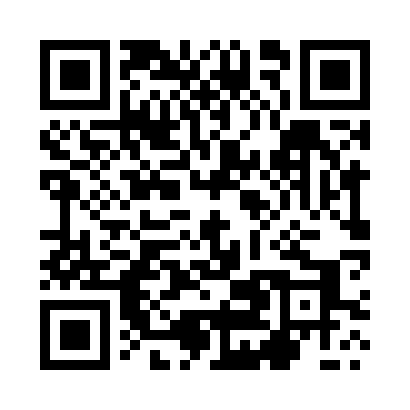 Prayer times for Wachabno, PolandWed 1 May 2024 - Fri 31 May 2024High Latitude Method: Angle Based RulePrayer Calculation Method: Muslim World LeagueAsar Calculation Method: HanafiPrayer times provided by https://www.salahtimes.comDateDayFajrSunriseDhuhrAsrMaghribIsha1Wed2:515:2612:546:018:2210:452Thu2:475:2412:536:028:2410:493Fri2:435:2212:536:048:2610:524Sat2:405:2012:536:058:2710:555Sun2:395:1812:536:068:2910:596Mon2:395:1612:536:078:3111:007Tue2:385:1512:536:088:3211:008Wed2:375:1312:536:088:3411:019Thu2:365:1112:536:098:3611:0210Fri2:365:0912:536:108:3711:0211Sat2:355:0812:536:118:3911:0312Sun2:345:0612:536:128:4011:0413Mon2:345:0512:536:138:4211:0414Tue2:335:0312:536:148:4411:0515Wed2:335:0112:536:158:4511:0616Thu2:325:0012:536:168:4711:0617Fri2:314:5912:536:178:4811:0718Sat2:314:5712:536:188:5011:0819Sun2:304:5612:536:198:5111:0820Mon2:304:5412:536:198:5211:0921Tue2:294:5312:536:208:5411:1022Wed2:294:5212:536:218:5511:1023Thu2:284:5112:536:228:5711:1124Fri2:284:4912:536:238:5811:1225Sat2:284:4812:546:248:5911:1226Sun2:274:4712:546:249:0111:1327Mon2:274:4612:546:259:0211:1328Tue2:274:4512:546:269:0311:1429Wed2:264:4412:546:269:0411:1530Thu2:264:4312:546:279:0611:1531Fri2:264:4212:546:289:0711:16